Publicado en Barcelona el 02/01/2017 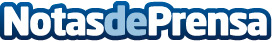 Las cinco mejores hipotecas para este 2017Los expertos de "El Hipotecador' han analizado los mejores productos hipotecarios que se pueden solicitar para este 2017Datos de contacto:El HipotecadorNota de prensa publicada en: https://www.notasdeprensa.es/las-cinco-mejores-hipotecas-para-este-2017_1 Categorias: Nacional Inmobiliaria Finanzas http://www.notasdeprensa.es